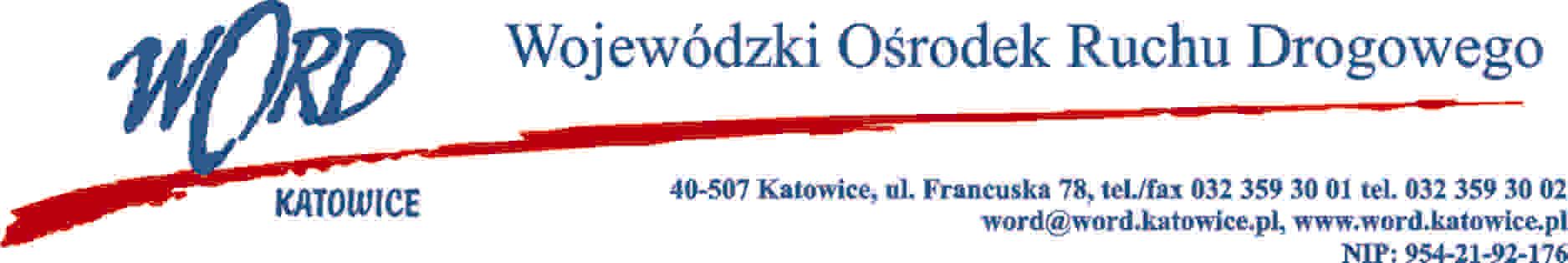 Katowice 13.10.2022 r.AT-ZP.262.9.9.2022.ŁŻZgodnie z art. 222 ust. 4 ustawy z dnia 11 września  2019 r. Prawo zamówień publicznych (Dz. U. z 2019 r. poz.  2019) Wojewódzki Ośrodek Ruchu Drogowego w Katowicach informuje, że na dostawę energii dla potrzeb Wojewódzkiego Ośrodka Ruchu Drogowego w Katowicach zamierza przeznaczyć kwotę: CZĘŚĆ I Lokalizacja: 40-507 Katowice, ul. Francuska 78Kwota brutto: 366 806,66 zł (słownie: trzysta sześćdziesiąt sześć tysięcy osiemset sześć złotych 66/100)CZĘŚĆ II Lokalizacja: 40-507 Katowice, ul. Francuska 78Kwota brutto: 52 400,95 zł (słownie: pięćdziesiąt dwa tysiące czterysta złotych 95/100)CZĘŚĆ III Lokalizacja: 41-900 Bytom, ul. Strzelców Bytomskich 98Kwota brutto: 314 405,71zł (słownie: trzysta czternaście tysięcy czterysta pięć złotych 71/100)CZĘŚĆ IV Lokalizacja: 41-303 Dąbrowa Górnicza, ul. Tysiąclecia 56Kwota brutto: 144 102,62 zł (słownie: sto czterdzieści cztery tysiące sto dwa złote 62/100)CZĘŚĆ V Lokalizacja: 44-207 Rybnik  ul. Ekonomiczna 21Kwota brutto: 117 902,14 zł (słownie: sto siedemnaście tysięcy dziewięćset dwa złote 14/100)CZĘŚĆ VI Lokalizacja: 44-330 Jastrzębie Zdrój , ul. A Krajowej 31Kwota brutto: 78 601,43 zł (słownie: siedemdziesiąt osiem tysięcy sześćset jeden złotych 43/100)CZĘŚĆ VII Lokalizacja: 43-100 Tychy Al. Jana Pawła II 3Kwota brutto: 91 701,67 zł (słownie: dziewięćdziesiąt jeden tysięcy siedemset jeden złotych 67/100)W oryginale podpis:Janusz Freitag – Dyrektor